 Look, say, cover, write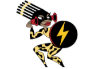 Look and saywritewritewritewrite Amazonianancient biome bravery canopyclimatedeforestationdisasterindigenousManaus